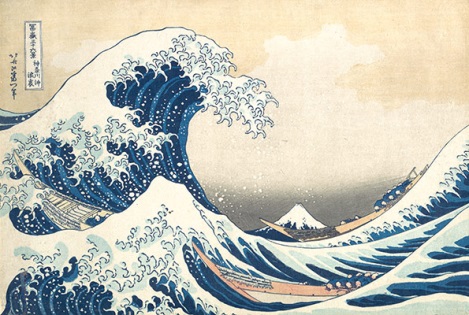 ____________________________________________________________________________________________________________________________________________________________________________________________________________________________Explain about~Mt. Fuji富士山KoinoboriこいのぼりDoraemonドラえもんTanabataたなばたKyoto京都Hinamatsuri ひなまつりSumoすもうSakura桜TakoyakiたこやきUndoukai運動会